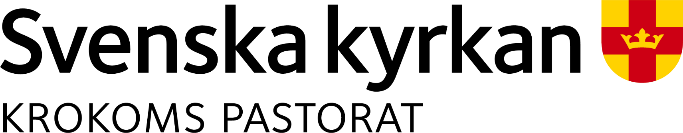 Informationsblad för gravstenssäkringGravstenssäkringOm ni vill ha hjälp med gravstenssäkring så kan ni antingen kontakta oss på telefon nedan, vi har avtal med entreprenör om stensäkring. Eller så kan ni kontakta något av de föreslagna företagen nedan:Stengravyr i Aspås, Jens Sundström		070-313 18 94NC Bygg Peter Nilsson			070-257 92 55	MR Entreprenad o Bemanning, Östersund	063-12 60 10Jan-Eric Helmersson, Störåsen		070-518 56 37GRF Gravstenar Ove Lantz, Östersund		063-10 81 48, 070-653 97 10Jämtlands Gravsäkring, Östersund		063-10 80 50Stenhuggarn i Bergsjö			0652-710 88Norrsten				0914-550 01Grundtuben 				013-15 96 50Återlämnande av gravrättDu har möjlighet att lämna tillbaka din gravrätt eller ta bort gravstenen om du inte vill säkra den. Kontakta i så fall Kyrkans hus i Krokom på 0640-171 00.KyrkogårdsförvaltningenKrokoms Pastorat